SINTESIS NANO-HYDROXYAPATITE BERBAHAN DASAR BATUAN CALCITE DRUJU KABUPATEN MALANG SEBAGAI BIOMATERIAL FUNGSIONAL PENGGANTI TULANGYudyanto1), Markus Diantoro1), Hartatiek1)1 FMIPA Universitas Negeri Malang email: yudyanto.fmipa@um.ac.idAbstractNano hidroksiapatit merupakan biomaterial yang sangat cocok digunakan untuk pembuatan tulang buatan. Oleh karena itu perlu penelitian-penelitian yang berkelanjutan dalam sisntesisnya untuk memperoleh hasil yang diharapkan Selain itu batuan alam calcite di daerah Druju Kabupaten Malang sangat melimpah dan sampai sekarang ini hanya difungsikan sebagai batu gamping untuk bahan  bangunan  saja.  Tujuan  dalam  penelitian  ini  adalah  mmensintesis  nano  hydroxyapatite dengan bahan dasar batuan alam calcite dari Druju Malang, serta mengkaji bagaimana pengaruh lama pengendapan dalam sintesis nano hidroksiapatit menggunakan metode kopresipitasi terhadap kristalinitas dan kekerasannya. Metode sintesisnya menggunakan metode kopresipitasi dengan variasi lama pengendapan. Fase krtistal, ukuran butir, parameter kisi dan kristalinitas nano-HA ditentukan melalui pola difraksi hasil uji XRD, untuk   mengetahui morfologi (bentuk) serta mengetahui besarnya rasio Ca/P TEM dan SEM-EDX, sedangkan untuk mengetahui kekerasan digunakan Vickers Hardness Testing Mechine. Berdasarkan hasil penelitian, diperoleh kristalinitas terjadi semakin banyak dengan bertambahnya lama pengendapan, dan nilai kekerasan   juga mengalami kenaikan seiring dengan naiknya lama pengendapan.Keywords:  lama pengendapan, kopresipitasi, nano hidroksiapatit, kristalinitas, kekerasan1. PENDAHULUANHidroksiapatit {Ca10(PO4)6(OH)2} (HA) berisi    senyawa kalsium fosfat, banyak terkandung dalam jaringan keras tubuh manusia. HA dapat digunakan sebagai implan tulang termasuk gigi dan tidak menyebabkan kerusakan pada jaringan tubuh sehat lainnya [1]. HA dapat berikatan kuat dengan tulang membentuk lapisan pada permukaan jaringan tulang dan mempercepat pembentukan tulang pada permukaan yang diimplantasi [2] [3].Dari uraian di atas, maka perlu penelitian- penelitian yang berkelanjutan dalam sisntesis- nya untuk memperoleh hasil yang diharapkan.Tujuan  dalam  penelitian  ini  adalah mensintesis  nano  hydroxyapatite  dengan bahan dasar batuan  calcite alam dari Druju Malang serta  mengkaji bagaimana pengaruh lama pengendapan dalam sintesis nano hidroksiapatit menggu-nakan metode kopresipitasi terhadap kris-talinitas dan kekerasannya.2. KAJIAN LITERATURHydroxyapatite adalah  anggota dari  grup apatit [M10(ZO4)6X2] keramik dengan rumus kimia Ca10(PO4)6(OH)2. Kata “apatite” bera- sal dari kata yunani apatê yang berarti tipuan atau kebohongan. Nama tersebut dipakai karena  keanekaragaman  bentuk  dan  warna dari apatite (Park, 2008). HA juga merupakan senyawa kalsium fosfat dengan rasio Ca/P sekitar 1,67. Jenis senyawa apatit lainnya diperoleh dengan mengganti elemen-elemen pada bagian M, Z, dan X. Elemen bagian M dapat ditempati oleh Ca, Mg, Sr, Ba, Cd, dan Pb. Elemen bagian Z dapat ditempati oleh unsur P, V, As, S, Si, dan Ge, sedangkan ele- men bagian X dapat ditempati oleh unsur F, Cl, OH, O, Br, serta gugus fungsi CO3  dan OH [4].HA   telah   diuji   berulang   kali   sebagai tulang tiruan karena kemiripannya dengan tulang alami meskipun tidak semirip dengan unsur pokok organik seperti kolagen dan polisakarida. HA telah disintesis dan biasanya diproduksi  dalam  berbagai  bentuk  implan(padat dan berpori) dan juga sebagai pelapis pada implan lainnya [5].Tulang tersusun atas kolagen (20% berat),kalsium  fosfat  (69%  berat),  air  (9%  berat), dan  sisanya  adalah  bahan  organik  sepertiCrystallographic Properties                    Lattice Parameters ( 0.0003 nm)     	0.025x0.protein, polisakarida, dan lemak yang terdapat pada   jumlah   yang   kecil.   Kalsium   fosfatterdapat dalam bentuk kristal HA dan kalsium fosfat amorf (ACP). Kristal HA hadir dalamUkuran Kristal (nm)     0.13x0.03  0.020x0.0043. METODE PENELITIAN003bentuk plat atau bentuk jarum dengan panjang40_60 nm, lebar 20 nm, dan tebal 1,5-5 nm[6].Terdapat  dua  sumber  apatite  yaitu  dari material organik (biologis) dan dari mineraldeposit seperti batuan fosfat atau fosforit yangmerupakan batuan sedimen dengan komponen esensial carbonate flouroapatite [5]. Dalam sintesis nano HA ukuran kristal menjadi halPersiapan   Raw  Material   Ca(OH)2    dariBatuan calcite alamProses persiapan raw material dari batuancalcite   alam ini dilakukan melelui beberapa langkah,    yang   dapat   dijelaskan   sebagaiberikut.Batu calcite               Digerus hingga menjadi serbuk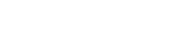 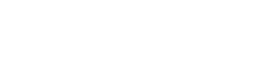 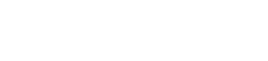 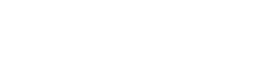 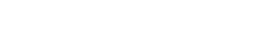 penting.  Beberapa  penelitian  menunjukkankemampuan aplikasi medis HA sangat dipe- ngaruhi oleh morfologi dan ukuran nya. Morfologi juga menjadi faktor penting dalamMesh ukuran 200 serbuk batuan calcite alamUji XRF dan XRDKalsinasi suhu 1000 0Cselama 5 jammenentukan  tingkat  bio  kompatibilitas  HAhasil sintesis terhadap jaringan tulang hidup [7]. Pada umumnya 70% matriks tulang mengandung HA nanokristalin yang mempu-GAMBAR 1 Diagram Alir Sintesis Ca(OH)2 danCa(NO)3 dari Batu CalciteSintesis Senyawa Nano HA dengan Metodenyai ukuran panjang 2080 nm dan tebal 2  5Kopresipitasinm. Ukuran nano pada HA dapat meningkat- kan potensial HA sebagai material pengganti tulang  yang  lebih  baik,  seperti  peningkatanLangkah_langkah  sintesis  nanoHA  yang dilakukan adalah:adhesi osteoblas dan peningkatan bioaktivitasSerbuk calcite dicampur dengan HNO31M denganjika   dibandingkan   dengan   HA   berukuranmikron [8].Berikut  merupakan  tabel  komposisi  danpersentase berdasarkan molalitas dan stoikiometri(dilakukan diatas magnetic stirrer pada suhu 30 0C)sifat fisik dari apatit yang terdapat dalam email, tulang gigi, dan tulang pada manusia dewasa.(NH4)2HPO4atau DHP 0,6 MNH4OHIndikator PPTABEL 1 Tabel Komposisi dan Sifat Fisik dari Apatit yang Terdapat dalam Email, Tulang Gigi, dan Tulang pada Manusia DewasaKomposisi           Email      Tulang Gigi  TulangKalsium (Ca+)           36.5             35.1          34.10Fosfor (P)                17.7           16.9           15.2 (Ca/P) molar              1.63           1.61           1.71Sodium (Na+)              0.5             0.6             0.9Magnesium (Mg2+)        0.44           1.23           0.72Potassium (K+)           0.010          0.05           0.03Karbonat (CO32-)           3.5             5.6             7.4Flor (F-)                  0.01           0.06           0.03Klor (Cl-)                0.30           0.01           0.13Fosfat (P3O74-)          0.022          0.10           0.07Total inorganik (mineral)    97.0           70.0           65.0Total organik              1.5            20.0           25.0H2O terserap               1.5            10.0           10.0Trace elements(Sr2+,Pb2+,Zn2+,Cu2+,Fe3+,dll)Larutan Ca(NO3).H2O 1M(NH4)2HPO4 diteteskan kedalam larutan Ca(NO3).2H2O, dilakukan diatas magnetic stirrer sambil dipanaskan pada suhu 35 0C selama 1 jamHasil presipitasi didiamkan selama 1 jam dan 24 jam(aging process)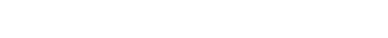 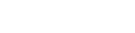 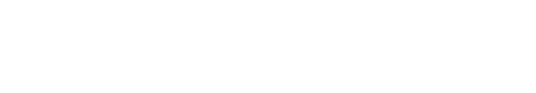 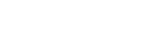 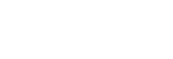 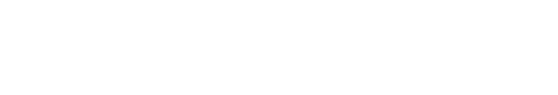 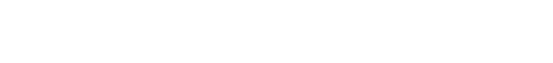 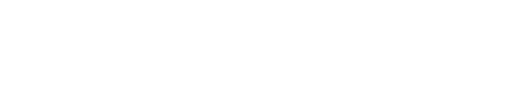 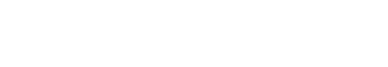 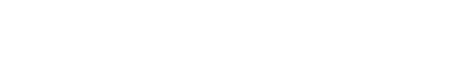 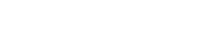 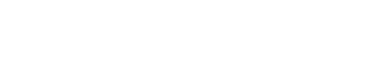 Endapan dicuci menggunakan aquades hingga warna putih dan disaring mengunakan kertas saring yang halusDipanaskan pada suhu 100 0Cselama 24 jamPartikel nano-HA Ca10(PO4)6(OH)2terbentukBahan coatingKarakterisasi SEM, XRD,TEM danEDX  dan uji kekerasankritalinitas sampel dengan derajat kristalinitas HA standard untuk bahan coating, yaitu lebih dari 45%.GAMBAR 2 Diagram Alir Sintesis nano-HA dari BatuCalciteTeknik Analisis DataMenentukan Struktur dan Ukuran KristalPola yang diperoleh dari uji XRD difittingterhadap pola HA model yang dapat diperoleh dari   AMCSD (American Mineralogist Crys-tall    Structure    Data-base).    Menggunakanprogram PCW untuk mengolah dan mengana- lisis struktur fase dan parameter kisi dari sampel yang telah didapatkkan.Ukuran   butir   dari   partikel   didapatkanmelalui  FWHM  hasil  analisis  XRD  dengan persamaan Debye-Scherrer [9].r = kλ/B cos θdengan  r  merupakan  dimensi  kristalit  ( pada arah tegak lurus bidang kristalografi, k adalah  konstanta  (0.89  atau  0.9),  λ  adalah panjang gelombang Cu Kα X-Ray, B adalah FWHM  dan  cos  θ  adalah  sudut  intensitas yang ditinjau. Analisis ini dilakukan dengan program microcal origin.Menentukan MikrostrukturMembandingkan ukuran partikel berdasar-kan hasil SEM yang diperoleh yang berupa gambar   morfologi   sampel   dengan   ukuranpertikel hasil analisis XRD.Mendeskripsikan homogenitas dan bentukHA yang diperoleh berdasarkan uji SEM.Menentukan Rasio Ca/PPersentase Ca dibagi dengan persentase PMembandingkan   hasil   rasio   Ca/P   sampel dengan rasio Ca/P standard yaitu antara 1.5hingga 2.0 .Menentukan Derajat KristalinitasDerajat  kristalinitas  nano  HA  diperolehmelalui persamaan [10].Xc  = 1 –(V112-300/I300)dengan  Xc  adalah  derajat  kristalinitas  daribahan (%), V112-300  adalah intensitas lembahMenentukan KekerasanPada  penelitian  ini  pengujian  kekerasan(hardness  test)  difokuskan  pada  pengujianVickers Hardness Test.4. HASIL DAN PEMBAHASANGambar 3 menunjukkan bahwa pola XRD hasil uji pada serbuk Ca(OH)2  hasil ekstraksi dari batuan calcite Druju cocok dengan pola XRD  Ca(OH)2   dari  AMCSD  dengan  kode0000117.   Kecocokan   ditunjukkan   dengantidak  adanya  puncak  yang  tidak  berhimpit yang menunjukkan adanya fase lain.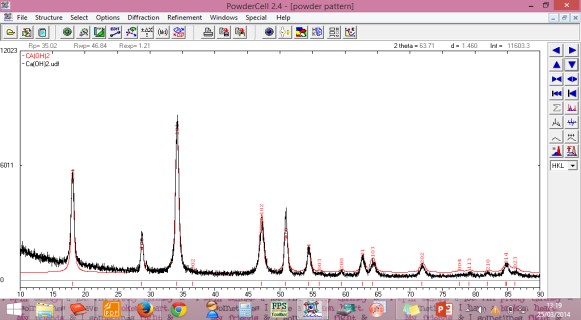 GAMBAR 3 Fitting Ca(OH)2  Hasil Ekstraksi denganCa(OH)2 dari AMCSD 0000117Analisis struktur kristal dilakukan dengan langkah  awal  yaitu  memfitting  pola  XRD sampel menggunakan software   High Score Plus     dengan     tujuan     melihat     tingkat keberhasilan sintesis nano HA berbahan dasar batuan   calcite   asal   Druju   melalui   score kesesuaian    yang    tertera    pada    program. Hasilnya dapat ditunjukkan pada  Gambar 4 dan Gambar 5.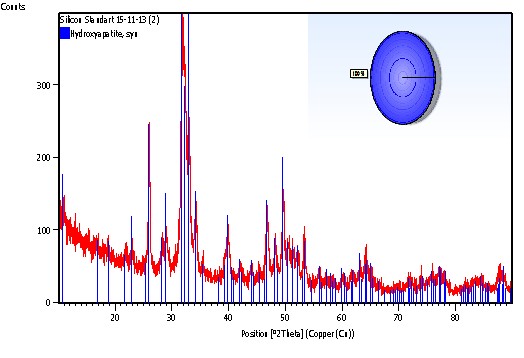 antara   puncak   112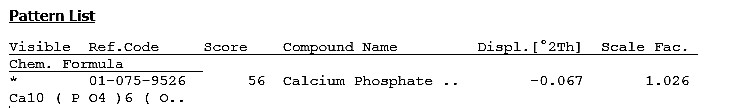 300,   dan   I300     adalahintensitas  puncak  300.  Derajat  kristalinitasbahan   juga   ditentukan   melalui   programmicrocal   origin.   Membandingkan   derajatGAMBAR 4 Fitting nano-HA Hasil Sintesis denganLama Maturasi 1 jam Melalui Software High Score PlusCounts400      4-2  (Hidroksiapatit)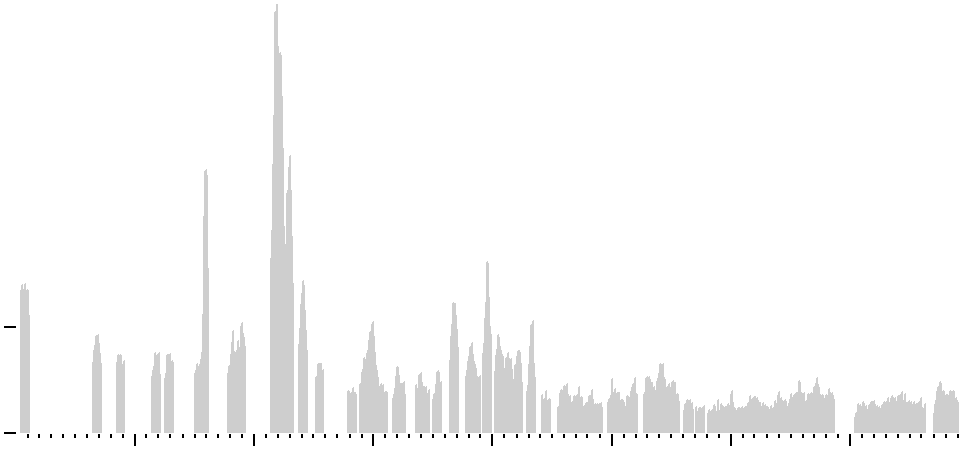 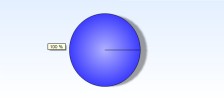 3002001000Rp                    -                   37.00             36.46Rwp                   -                   49.81             48.70Nilai a=b≠c; α=β= 900; γ=1200  menunjuk- kan bahwa nano HA hasil sintesis memiliki struktur kristal heksagonal. Nadir, S. dkk [11] menyatakan secara umum telah diketahui bahwa HA nonstoikiometrik memiliki struk- tur kristal heksagonal dengan grup ruang P63/m dan parameter kisi a= 9.422  nm; c=6.880    nm,    sedangkan    HA    stoikiometri20                         30                         40                         50                         60                         70                         80Position [°2Theta] (Copper (Cu))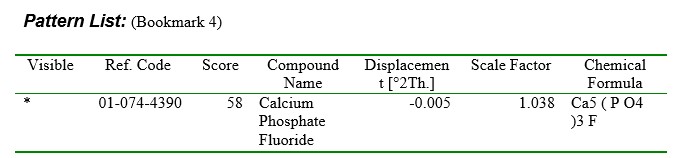 GAMBAR 5 Fitting nano-HA Hasil Sintesis dengan Lama Maturasi 24 jam Melalui Software High Score PlusGambar 4 merupakan hasil fitting nano HA hasil sintesis dengan lama maturasi 1 jam. Berdasarkan Gambar 4 terlihat bahwa nano- HA memiliki nilai kecocokan sebesar 56 dengan kalsium fosfat. Gambar 5 menunjuk- kan bahwa fitting nano HA hasil sintesis dengan lama maturasi 24 jam memiliki nilai kecocokan sebesar 58 dengan kalsium fosfat florida dengan rumus kimia Ca5(PO4)3F. Nilai lebih dari 50 menunjukkan bahwa biomaterial hidroksiapatit berbasis batuan calcite asal Druju Malang telah berhasil disintesis.Langkah selanjutnya adalah menentukan struktur kristal dan parameter kisi nano HA dengan cara memfitting dan refinement polaXRD sampel dengan pola standard dari AMCSD  dengan  kode  0002297.  Software yang   digunakan   adalah   Powder   Cell   for WWW  (PCW).  Secara  umum  pola  difraksimemiliki  struktur  kristal  monoklinik  P21/b.Sifat   ini   dikarenakan   adanya   keteraturan antara baris ion OHˉ  untuk membentuk OHˉ OHˉ     OHˉ     OHˉ     yang   membuat   sumbu-bberlipat dan memberikan parameter kisi a =9.421; b = 2a; c= 6.8814 nm; dan γ = 1200. Namun HA yang stoikiometri juga mungkinmuncul dengan struktur kristal heksagonal dengan syarat ion OHˉ  tidak teratur. Biasanya hanya proses preparasi dengan suhu akhir tinggilah   yang   dapat   menghasilkan   HA dengan  struktur  kristal  monoklinik.  Secaraumum preparasi HA akan menghasilkan struktur  kristal  heksagonal  karena  beberapa ion OHˉ  hilang dan digantikan oleh H2O atau ion-ion pengotor yang menyebabkan ketera- turan akan terganggu. Beberapa penelitian sebelumnya  yang  dilakukan  di  NIST (National Institute  of  Standard  Technology) menunjukkan bahwa HA dengan struktur kristal heksagonal terbentuk dari larutan super jenuh ada suhu 25 0C-100 0C, sedangkan HA monoklinik HA terbentuk dari pemanasan bentuk  heksagonal  pada  suhu  850  0C kemudian didinginkan pada suhu ruang.Gambar   6   menunjukkan   pola   difraksi nano HA untuk berbagai lama perendaman.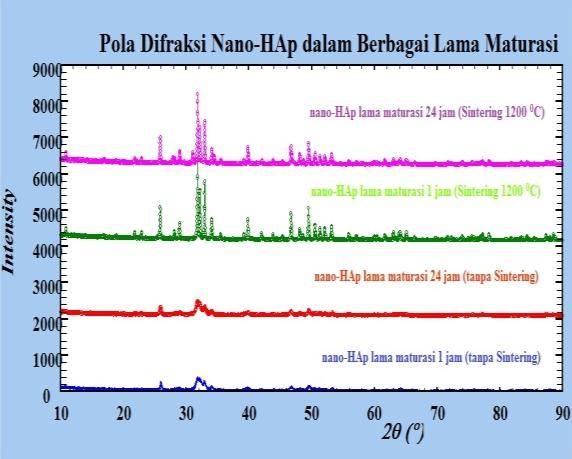 nanoHA  hasil  sintesis  dapat  dilihat  dariGambar 5 Proses   fitting dan refinement menghasilkan nilai-nilai parameter kisi dari sampel yang dapat ditabelkan pada TABEL 2.TABEL 2 Tabel Nilai Parameter Kisi Nano HA HasilSintesisParameterModelAMCSDNano-HA 1JamNano- HA 24                            0002297                                    Jam 	a=b (Å)           9.4081             9.4164           9.4081 c (Å)              6.8887             6.8573           6.8642 α=β (0)               90                    90                  90       γ (0)                 120                  120                 120 	GAMBAR 6  Pola Difraksi NanoLama MaturasiHA dalam BerbagaiRasio Ca/P Nano HA Hasil SintesisRasio Ca/P merupakan salah satu indikator penting pada hidroksipatit hasil sintesis. Hal ini dikarenakan besarnya rasio Ca/P berkaitan dengan tingkat biokompatibi-litas HA sebagai bahan implan. Dalam aplikasi biokeramik sebagai bahan coating pada bidang ortopedi rasio   Ca/P   yang   biasa   digunakan   adalah antara 1.5-2.0. Menurut Liu, J. dkk [12] rasio Ca/P yang ideal untuk HA yang stoikiometri (murni, berfase tunggal) adalah 1.667 dengan densitas 3.156 g cm-3. Nilai ini berkaitan dengan perbanding-an koefisien kalsium (Ca) dan fosfat (P) dalam rumus kimia hidroksiapatit.   Vincenzini.   P   berpendapat rasio  kurang dari 1.64  menunjukkan bahwa terdapat banyak pori dan kekosongan dalam hidroksiapatit dan rasio lebih dari 1.67 menunjukkan bahwa laju absorpsi pada jaringan akan meningkat. Begitu juga Choi, D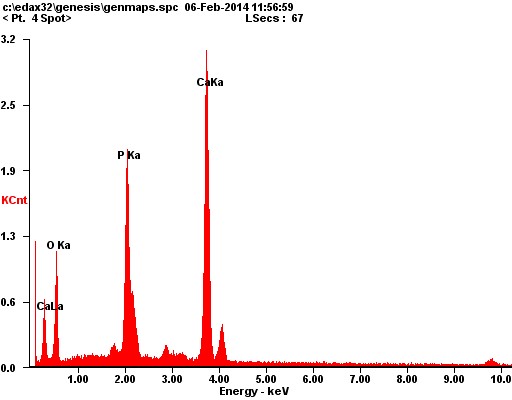 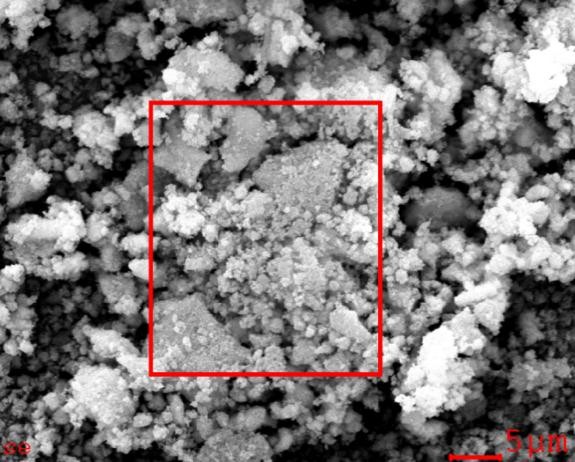 .  dkk  menyatakan  bahwa  rasio  yang  tidak tepat 1.67 menunjukkan hidroksiapatit hasil sintesis memiliki kesetimbangan termal yang lebih rendah jika dibandingkan dengan HA yang stoikiometri (rasio Ca/P 1.67)Rasio Ca/P juga berkaitan dengan parameter kisi. Menurut Aizawa dkk. dengan naiknya rasio Ca/P, maka parameter kisi padasumbu-a turun dan naik pada sumbu-c. Disisi lain dengan naiknya nilai rasio Ca/P membuat rasio a/c menurun.Besar   rasio   Ca/P   pada   sampel   dapatditentukan melalui hasil uji SEM EDX yang dilakukan pada sampel, seperti yang terlihat pada Gambar 7 dan Tabel 3 berikut.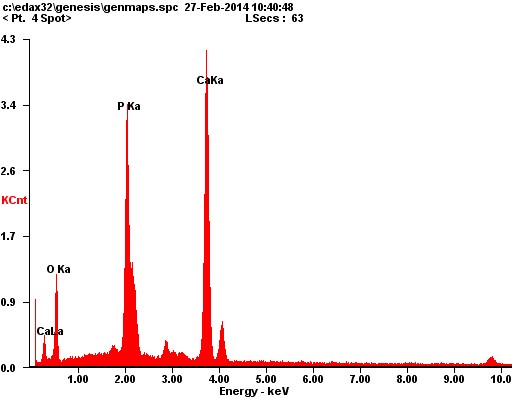 Gambar 7 Hasil Uji SEM EDX nano-HA Hasil Sintesis dengan Lama Maturasi 1 jamTABEL 3 Hasil Uji SEM EDX nano-HA Hasil Sintesis dengan Lama Maturasi 1 jamElement                    Wt %                        At % OK	39,40                        59,60PK                        21,45                        16,76CaK                       39,15                        23,64Matrix                 Correction                    ZAFyang  terlihat  benar-benar  sudah  ion  fosfat yang sudah menjadi satu dengan kalsium dalam HA. Jika lama maturasi yang dilakukan semakin sedikit masih dapat dimungkinkan persentase ion fosfat yang muncul dalam hasil uji SEM-EDX adalah jumlah ion fosfat yang belum bereaksi sepenuhnya dengan kalsium karena dalam waktu yang cukup singkat (maturasi  1   jam)  larutan  superjenuh  dari nano-HA sudah diberikan perlakuan yang lain yaitu disaring.Ukuran  Butir  Nano-Hidroksiapatit  HasilSintesisGAMBAR 8 Hasil Uji SEM EDX nano-HA Hasil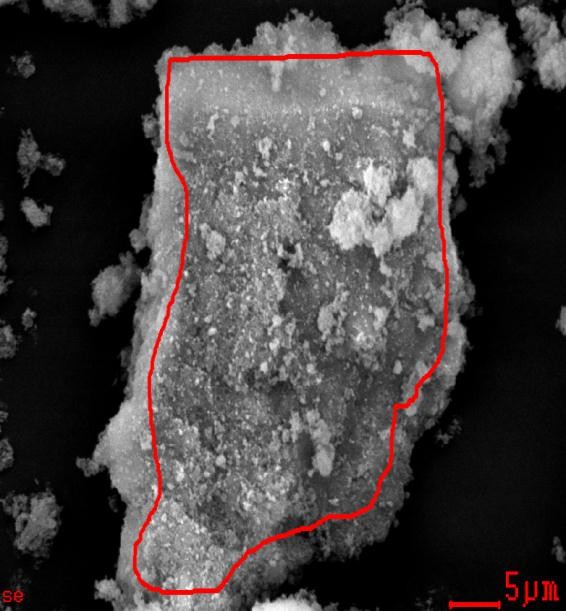 Sintesis dengan Lama Maturasi 24 jamTABEL 4 Hasil Uji SEM EDX nano-HA Hasil Sintesis dengan Lama Maturasi 24 jamUkuran butir nano-HA hasil sintesis dapat ditentukan melalui dua cara, yaitu perhitung- an secara teoritik melalui persamaan scherrer atau perhitungan hasil ekperimental melalui hasil uji SEM.Perhitungan secara teoritik dilakukan dengan menentukan nilai FWHM (Full WidthMatrix                 Correction                    ZAFRasio Ca/P dengan menghitung perban- dingan antara % atom Ca dan % atom P sebagaimana disajikan berikutsangat menentukan besar ukuran butir yang diperoleh karena pada formula scherrer hanya FWHM dan besar sudut saja yang menjadi variabel  pembeda  sedangkan  besaran  yang lain merupakan konstanta seperti nilai k=0.9Rasio Ca/P Nano- HA 1 jam= 23,64/16.76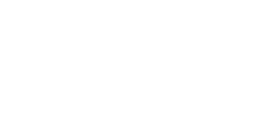 = 1.41Rasio Ca/P  Nano- HA 24 jam= 22.25/13.53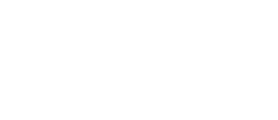 =1.64dan  λ  yang  merupakan  panjang  gelombangsinar  X-Ray  yang  digunakan  yaitu  sebesar1.5406 Å. Berdasarkan perhitungan diperoleh besar ukuran butir untuk nano-HA dengan lama   maturasi   1   jam   adalah   26.82   nm,Data di atas menunjukkan bahwa semakinlama waktu maturasi semakin besar nilai Ca/Pyang  dapat  diperoleh.  Meninjau  rasio  c/a untuk  masing-masing  sampel  seperti  yangtertera pada Tabel 2. Nano HA dengan lamamaturasi 1 jam memiliki rasio Ca/P 1.41 dan rasio a/c 1.373. Sedangkan nano-HA denganlama maturasi 24 jam memiliki rasio Ca/P sebesar  1.64  dan  rasio  a/c  1.370.  Hal  ini sesuai  dengan  peryataan  Aizawa  dkk  [13] yang menyatakan dengan naiknya nilai rasio Ca/P maka nilai rasio a/c menurun.Adanya perbedaan nilai Ca/P pada setiap lama maturasi diakibatkan oleh penambahansedangkan untuk nano-HA dengan lama maturasi 24 jam adalah 29.09 nm. Dengan demikian, dapat disimpulkan bahwa semakin lama waktu maturasi yang diberikan akan membuat ukuran butir semakin besar.Hal yang berkebalikan ditunjukkan saat ukuran butir ditentukan melalui perhitungan hasil   ekperimental   pada   hasil   uji   SEM.Berdasarkan   perhitungan   rata-rata   ukuran butir pada Gambar 9 dan 10 seperti perhitungan menunjukkan bahwa besar butir nano-HA dengan lama maturasi 1 jam adalah69.38 nm, sedangkan untuk nano-HA denganlama maturasi 24 jam adalah 51.54 nm. Halion  fosfat  PO 3melalui  penambahan  asamini dapat terjadi karena hasil uji SEM sangatfosfat (DHP). Semakin lama maturasi dilakukan maka ion fosfat akan semakin stabil dalam bereaksi dengan kalsium, sehingga saat dilakukan  uji  SEM-EDX  jumlah  ion  fosfatbergantung pada sifat aglomerasi partikel dan ketepatan penguji dalam menentukan butir kristal yang terukur dalam sampel. Untuk menguatkan    hasil    yang    diperoleh    telahdilakukan uji TEM pada nano-HA dengan lama maturasi 1 jam yang kemudian diperoleh data sampel cenderung beraglomerasi dengan lebar batangan HA berkisar antara 30-40 nm.Menurut Kehoe, baik kristalinitas maupun ukuran butir HA hasil sintesis akan meningkat dengan   cepat   dengan   meningkatnya   lamamaturasi yang diberikan. Dengan demikian, disimpulkan bahwa lebih besarnya ukuran butir   nano-HA dengan lama maturasi 1 jam berdasarkan hasil SEM dapat terjadi karena partikel yang cenderung beraglomerasi seperti yang dijelaskan pada hasil uji TEM.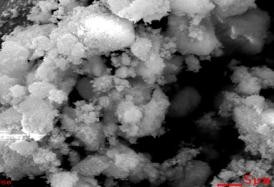 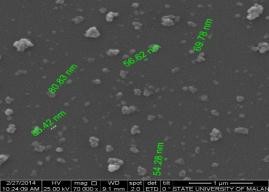 GAMBAR 9 Hasil Uji SEM serbuk Nano HA 1 Jam dari Batuan calcite alam Druju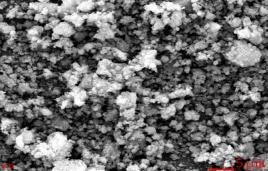 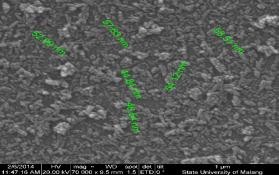 GAMBAR 10 Hasil Uji SEM serbuk Nano HA 24 Jam dari Batuan calcite alam Druju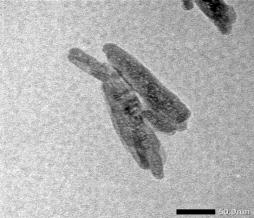 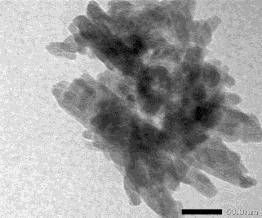 GAMBAR 11 Hasil Uji TEM serbuk Nano HA 1 dariBatuan calcite alam DrujuMikrostruktur  Nano-Hidroksiapatit  HasilSintesisMikrostruktur nano-HA yang dimaksud di sini  lebih  kepada  morfologi  partikel  darinano- HA hasil sintesis. Morfologi partikel sangat   dipengaruhi   oleh   proses   sintesisterutama pada suhu reaksi. Suhu sintesis yang rendah akan memberikan bentuk kristal yang lonjong seperti jarum. Meningkatnya temperatur reaksi akan mengubah bentuk kristal dari berbentuk lonjong menjadi bentuk yang lebih teratur mendekati bulat. Luo. P (1995) [14] menyatakan bahwa serbuk yang berbentuk bulat secara umum memiliki sifatreologi yang lebih baik jika dibandingkan dengan serbuk dengan bentuk yang tidak teratur sehingga cocok digunakan sebagai bahan coating   pada implan pada bagian pinggul atau pangkal paha. Menurut Bouyer. L.  dkk  morfologi  serbuk  akan  bergantung pada partikel pada serbuk ataupun ukuran butir.Morfologi partikel suatu material dapat dilihat  dari  hasil  uji  SEM  ataupun  TEM seperti terlihat pada Gambar 9, 10, dan 11.Pada gambar-gambar tersebut terlihat bahwa bentuk kristal nano-HA cenderung berbentuk lonjong seperti jarum karena memang pada penelitian ini nano-HA disintesis pada temperatur reaksi  yang  rendah yaitu 35  0C. Partikel dengan morfologi lonjong inilah yang memicu adanya perbedaan besar butir kristal hasil perhitungan teoritis dari pola XRD dengan  besar butir  kristal  hasil  perhitungan hasil eksperimental dari uji SEM dan TEM yang dilakukan pada sampel. Pada uji SEM dan TEM nilai yang diperoleh dimungkinkan adalah panjang dari butir kristal tersebut, sedangkan pada uji XRD nilai yang diperoleh dimungkinkan  adalah  dari  butir  kristal tersebut ataupun sebaliknya.Derajat    Kristalintas    Nano    HA    HasilSintesisKristalinitas merupakan kuantitas fase kristalin dibandingkan dengan kandungan amorfus yang dalam suatu material. Kehoe menjelaskan bahwa terdapat dua proses kristalisasi yang berbeda pada HA, yaitu selama proses sintesis dan pada saat kalsinasi [15].Presipitasi partikel berkaitan erat  denganproses nukleasi dan pertumbuhan butir dari larutan superjenuh. Proses kristalisasi selama proses sintesis berkaitan dengan mekanisme larutan saat mensistesis. Hal ini disebabkan oleh pertumbuhan kristal terjadi pada selama proses maturasi berlangsung. Pada saat maturasi kristalit-kristalit dalam HA tumbuh bebas ke segala arah sehingga dapat diasumsikan semakin lama maturasi yang diberikan maka kritalit-kristalit yang lebih besar akan terbentuk hingga mencapai titik kesetimbangannya.Proses kristalisasi juga dapat terjadi saatproses kalsinasi berlangsung. Pada proses ini berlangsung       baik       nukleasi       maupunpertumbuhan   kristal terjadi   melalui penyu- sunan  kembali  molekul-molekul  HA  pada fase amorf. Nukleasi dan pertumbuhan kristal terjadi pada seluruh bagian presipitat tidak hanya pada bagian permukaannya saja, sehingga diharapkan molekul-molekul HA terbentuk dan menjadi lebih banyak selama proses kalsinasi. Dengan tingginya pening- katan kristalinitas setelah proses kalsinasi, menunjukkan bahwa kritalit-kritalit lebih banyak terbentuk pada saat proses kalsinasi dibandingkan selama proses sintesis.Derajat kristalinitas dapat ditentukan melalui   banyak   cara,   antara   lain   melaluiperbandingan luas bagian amorf dan kristalindari pola XRD pada sampel maupun perbandingan intensitas bagian amorf dan kristalin yang juga didasarkan pada pola XRD dari sampel. Namun pada dasarnya seperti yang telah dijelaskan sebelumnya, bahwa derajat kristalinitas merupakan perbandingan kuantitas fase kristalin dengan kandungan amorfus yang dalam suatu bahan itu sendiri.Berdasarkan perhitungan yang telah dilakukan diperoleh  bahwa nano-HA dengan lama maturasi 1 jam memiliki derajat kritalinitas sebesar 44%, sedangkan nano-HA dengan   lama   maturasi   24   jam   memiliki derajat kritalinitas sebesar 49%.   Sedangkan nano-HA dengan lama maturasi 1 jam yang telah disintering dengan suhu 1200 0C selama2 jam menunjukkan peningkatan derajat kristalinitas   sebesar   45%,   menjadi   89%. Gejala serupa ditunjukkan pada nano-HA dengan lama maturasi 24 jam yang telah diberikan perlakuan sama yaitu disibtering pada suhu 1200 0C selama 2 jam. Kenaikan derajat  kristalinitas  yang  terjadi  pada  nano- HA dengan lama maturasi 24 jam setelah disintering adalah sebesar  41% menjadi 90%. Hal ini didukung oleh pernyataan Kehoe, baik kristalinitas maupun ukuran butir kristal akan naik secara cepat pada awal-awal proses maturasi dan bertahap menurun kecepatan naiknya pada proses maturasi yang lebih lama [15]. Derajat kristalinitas dari HA akan naik mulai dari 20-70% dengan naiknya lama maturasi hingga 24 jam. Selain Kehoe, Kim, S.  dkk  [16]  melakukan  sintering  pada  HAdisintering seperti telah dijelaskan di atas. Grafik kenaikan derajat kristalinitas nano HA berkaitan dengan lama maturasi dan proses sintering ditunjukkan pada Gambar 12.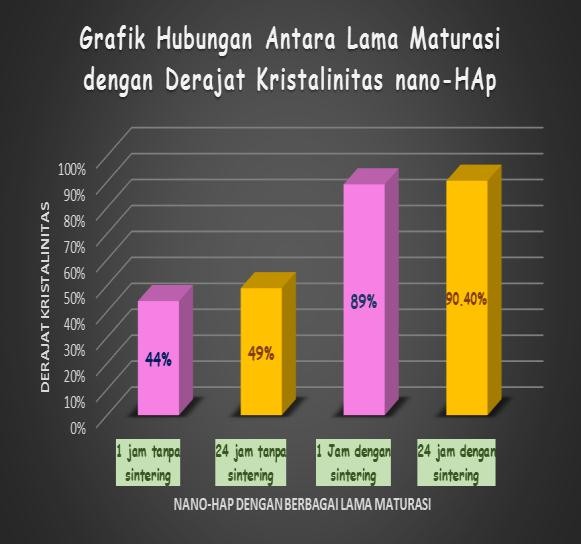 Gambar 12 Grafik Hubungan Antara Lama Maturasi dengan Derajat Kristalinitas nano HAMenurut Park [5], sebagai bahan implan HA harus memiliki sifat bioaktif yang menunjukkan bahwa HA mengalami ionisasi saat diimplankan dalam tubuh. Laju kelarutan HA dalam tubuh dapat dipengaruhi oelh beberapa hal antara lain, derajat kristalinitas. Heimann  [17],  menyatakan  bahwa  HA coating dengan derajat kristalinitas yang lebih tinggi memiliki laju kelarutan   lebih rendah dan memiliki kestabilan yang lebih terjaga dalam  in  vivo.  Coating  dengan  fase  amorf larut lebih cepat yang membuat coating lebih cepat lemah atau rusak. Namun tidak dapat dipungkiri bahwa HA amorf dapat meningkatkan  aktivitas  psikologi  dari  HA. ISO (13779-2:2000) memberikan standard derajat kristalinitas diatas 45% untuk HA coating yang memiliki sifat mekanik yang cukup baik untuk diaplikasikan sebagai bahan implan. Berdasarkan standard tersebut menunjukkan bahwa nano-HA yang telah disintesis pada penelitian memenuhi standard untuk dijadikan bahan coating dalam aplikasi implan tulang.TABEL 5 Hasil Uji Kekerasan Nano-Hidoksiapatit tanpa Sintering     No           Kode Sampel              Kekerasan (HV) 	1                   10-1                              14.628                    14-2                              24.26TABEL 6 Hasil Uji Kekerasan Nano-Hidoksiapatit dengan Sintering     No           Kode Sampel               Kekerasan (HV) 	1                   8-1-1                             245.22                   8-1-1                             279.13                  10-1-1                            273.04                  10-1-2                            260.05                   8-2-1                             312.16                   8-2-2                             560.67                   9-2-1                             408.38                   9-2-2                             256.8Kekerasan (hardness) Nano HA SintesisDalam aplikasi pembuatan bahan implan yang mampu menahan beban dibutuhkan HA padat yang telah disintering, yang mana memiliki kekuatan lebih besar dibandingkan HA berpori. Data pada Tabel 5 dan 6 dapat digrafikkan sebagai berikut.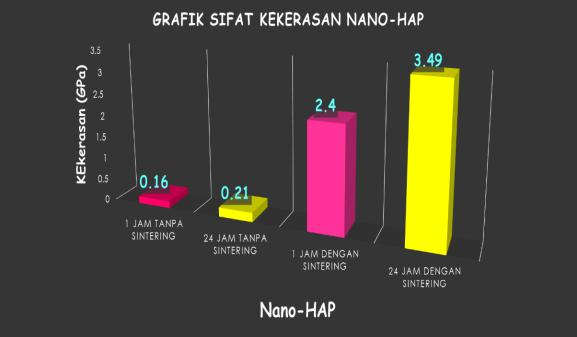 GAMBAR 13 Grafik Sifat Kekerasan nano-HABerdasarkan grafik hubungan tersebut terlihat bahwa semakin lama waktu maturasi yang diberikan pada sampel semakin besar nilai kekerasan yang dimiliki. untuk   Nilai kekerasan nano-HA juga meningkat setelah nano-HA  disintering.  Hal  ini  berkaitan dengan pertumbuhan butir yang terjadi saat proses maturasi maupun saat proses sintering berlangsung. Pertumbuhan butir akan mereduksi porositas pada sampel. Sedangkan kaitan  derajat  kristalinitas  bahan  terhadap sifat kekerasan juga berkaitan dengan ukuran butir  kristal  dari  bahan.  Sebagaimana diketahui   bahwa   semakin   kristalin   suatu bahan   maka   dapat   diindikasikan   semakin besar pula ukuran butir bahan tersebut jika dibandingkan dengan ukuran butir bahan tersebut saat berfase amorf. Semakin besar ukuran butir, maka semakin sedikit jumlah mikroporositas yang ada pada bahan. Dengansemakin kecilnya tingkat pororsitas maka semakin besar nilai sifat mekanik dari bahan tersebut.Menurut beberapa penelitian yang telah dilakukan, seperti yang dilakukan oleh Suchaneck dkk [18] dan juga Park [5] menunjukkan  bahwa  kekerasan  HA  padat yang diperoleh dari uji vicker hardness adalah antara 3.0 GPa-7.0 GPa. Pada grafik sifat kekerasan nano-HA diatas terlihat bahwa nano-HA yang dapat memenuhi standard nilai kekerasan adalah nano-HA setelah disin- tering. Untuk nano-HA sebelum disintering memiliki nilai kekerasan yang sangat rendah. Hal ini dapat dikarenakan kekerasan nano-HA sebelum disintering hanya bergantung pada seberapa  kuat  tekanan  yang  diberikan  pada saat proses pencetakan pellet, karena pada penelitian ini alat press yag digunakan adalah alat manual yang tidak ada ukuran pasti besar gaya yang diberikan pada bahan.5. KESIMPULANBerdasarkan hasil penelitian, telah dibuat nano hydroxyapatite dengan bahan dasar batuan  alam  calcite  dari  Druju  Kabupaten Malang. Selain itu dalam proses pembuatan HA diperoleh kristalinitas HA terjadi semakin banyak dengan bertambahnya lama pengendapan, dan nilai kekerasan    juga mengalami kenaikan seiring dengan naiknya lama pengendapan.6. REFERENSI1. Dahlan K, Prasetyanti F, Sari YW. 2009.Sintesis   Hidroksiapatit   dari   CangkangTelur Menggunakan Dry Metode.2. Pang X, Zhitormisky I. 2005. Electrodepo- sition of Composite Hydroxyapatite–Chi- tosan Films.3. Maachou H et al. 2008. Characterizationand In Vitro Bioactivity of Chitosan/ Hydroxyapatite Composite Membrane Prepared by Freeze-Gelation Method.4.  V’azquez,  Guzm’anC,  Barba  C,  Pi’na,Mungu’ia N. 2005. Stoichiometric hydroxylapatite obtained by precipitation and sol gel processes.5. Park, Joon B. 2008. Bioceramics : Proper- ties,   characterization,   and   Application.Springer. New York.6. (Amrina, 2008).7.    Manafi,    Sahebali.    2008.    Effect    ofUltrasonic on Crystallinity of Nano- Hydroxyapatite     Via     Wet     ChemicalMethod.    Journal    of    PharamaceuticalScience Spring, 4(2), 163-168.8. Cunnife, Fillipa. 2011. The Synthesis andCharacterization of Nanophase Hydroxy- apatite Using A Novek Disperant-Aided Precipitation Methodh. Journal of Biomedical Mat9. (Tufekci, Eser DDS, MS, PhD, dkk. 2000.Crystallographic Characteristics of Plas- ma-Sprayed Calcium Phosphate Coatings on Ti-6Al-4V.10. Poinern, Gerrard Eddy. J. 2012. The mechanical Properties of a Porous Ceramic Derived  from  a  30  nm  Sized  Particle Based Powder of Hydroxyapatite for Potential Hard Tissue Engineerinng Application. American Journal of Biomedical      Engineer-ing,      2(6):278-286.11. Nadir dkk12 Liu, J. et al. 2003. The Influence of pH and Temperature on The Morphology of Hydroxyapatite   Synthesised   by   hydro-thermal Method, Journal of Ceramic Ineternational vol 29, 629-633.13 Aizawa dkk (2006:501-507)14. Luo, P., Nieh, T. G. 1995. Syhthesis of Ultrafine Hydroxyapatite Particles by a Spray Dry Method.15.    Kehoe    S.    2008.    Optimisation    ofHydroxyapatite (HAp) for Orthopaedic Application via the Chemical Precipitation Technique [Thesis] School of Mechanical and Manufacturing Engineering Dublin City University.16. Kim S17. Heimann R.B.. 2006. Thermal Spraying ofBiomaterials, Surface, and Tecnology.18.  Suchaneck,  dkk.  1998.  Processing  andProperties of Hydroxyapatite Based Biomaterials for Use as Hard Tissue Replacement  Implant.  Journal  of Materials research, Vol 13, 94-114.a=b0.94410.94210.941cIndeksKristalinitas0.61010070750.61010733370.61093337